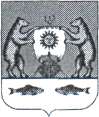 РОССИЙСКАЯ ФЕДЕРАЦИЯ    Новгородская область Новгородский районАдминистрация Савинского сельского поселенияРАСПОРЯЖЕНИЕот 28.12.2023 № 142-ргд. СавиноРуководствуясь статьей 20 Бюджетного кодекса Российской Федерации, решением Совета депутатов Савинского сельского поселения от 26.12.2023 № 224 «О бюджете Савинского сельского поселения на 2024 год и на плановый период 2025 и 2026 годов», приказом Министерства финансов Российской Федерации от 01.06.2023 № 80н "Об утверждении кодов (перечней кодов) бюджетной классификации Российской Федерации на 2024 год (на 2024 год и на плановый период 2025 и 2026 годов)" В целях упорядочения доходов местного бюджета1. По коду дохода 346 1 08 04020 01 0000 110 «Государственная пошлина за совершение нотариальных действий должностными лицами органов местного самоуправления, уполномоченными в соответствии с законодательными актами Российской Федерации на совершение нотариальных действий» закрепить подвиды доходов1000 110 «Государственная пошлина за совершение нотариальных действий должностными лицами органов местного самоуправления, уполномоченными в соответствии с законодательными актами Российской Федерации на совершение нотариальных действий»4000 110 «Государственная пошлина за совершение нотариальных действий должностными лицами органов местного самоуправления, уполномоченными в соответствии с законодательными актами Российской Федерации на совершение нотариальных действий».2. По коду дохода 346 1 17 15030 10 0000 150 «Прочие субсидии бюджетам сельских поселений» закрепить подвиды доходов2526 150 «Инициативные платежи, зачисляемые в бюджет сельского поселения на софинансирование расходов по реализации приоритетного проекта ". 3. По коду дохода 346 2 02 29999 10 0000 150 «Прочие субсидии бюджетам сельских поселений» закрепить подвиды доходов7152 150 «Субсидии бюджетам сельских поселений на формирование муниципальных дорожных фондов»7209 150 «Субсидии бюджетам сельских поселений Новгородской области на поддержку реализации проектов территориальных общественных самоуправлений, включенных в муниципальные программы развития территорий»7526 150 «Субсидии бюджетам городских и сельских поселений Новгородской области на реализацию приоритетных проектов поддержки местных инициатив". 4. По коду дохода 346 2 02 30024 10 0000 150 «Субвенции бюджетам сельских поселений на выполнение передаваемых полномочий субъектов Российской Федерации» закрепить подвид дохода 7028 150 «Субвенции бюджетам сельских поселений на содержание штатных единиц, осуществляющих переданные отдельные государственные полномочия области».5. По коду дохода 346 2 02 49999 10 0000 150 «Прочие межбюджетные трансферты, передаваемые бюджетам сельских поселений» закрепить подвид дохода 4602 150 «Иные межбюджетные трансферты бюджетам сельских поселений на финансирование расходных обязательств, связанных с финансовым обеспечением первоочередных расходов в 2023 году».7142 150 «Иные межбюджетные трансферты бюджетам сельских поселений на частичную компенсацию дополнительных расходов на повышение оплаты труда работников бюджетной сферы».Глава сельского поселения				А.В. СысоевОб утверждении перечня кодов подвидов по видам доходов, главными администраторами которых являются органы местного самоуправления в 2024 году